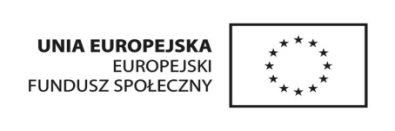 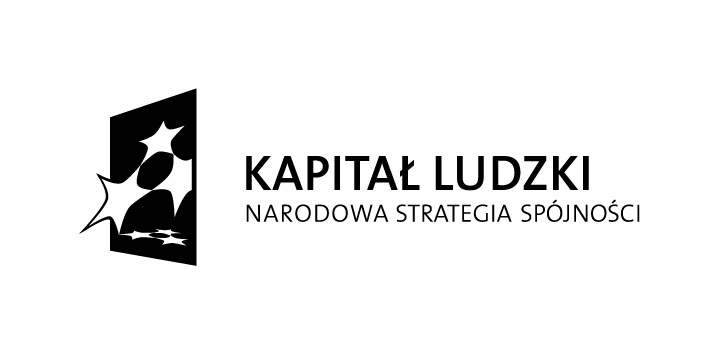 Sejny dn. ............................................................................... (Imię i nazwisko uczestnika projektu).................................................(adres zamieszkania)Oświadczenie Oświadczam, że dziecko powierzone mojej opiece/moje dziecko* nie korzysta i nie będzie korzystało z tego samego typu wsparcia w innych działaniach i Priorytetach realizowanych przez inne podmioty, w okresie realizacji projektu systemowego „Nowe Jutro – program integracji zawodowej i społecznej”, realizowanego w ramach Priorytetu VII: Promocja integracji społecznej; poddziałanie 7.1.2. Rozwój i upowszechnianie aktywnej integracji przez Powiatowe Centrum Pomocy Rodzinie w Sejnach.          .....................................................................	(czytelny podpis  rodzica/opiekuna zastępczego*)	Projekt systemowy „Nowe Jutro- program integracji zawodowej i społecznej”VII. Promocja integracji społecznej7.1 Rozwój i upowszechnienie aktywnej integracji7.1.2 Rozwój i upowszechnienie aktywnej integracji przez powiatowe centra pomocy rodzinieProjekt finansowany jest ze środków Unii Europejskiej z Europejskiego Funduszu Społecznego